毕业班评奖评优系统操作指南使用厦门大学统一身份认证账号和密码，访问学生事务大厅和学生工作平台。请尽量选择chrome、火狐、搜狗浏览器，360浏览器请在地址栏切换至极速模式。一、系统流程毕业班评奖评先系统由学生申请，辅导员审批，学院审批和学生处审批四个流程。二、学生申请（1）学生进入学生事务办理大厅http://service.xmu.edu.cn/选择进入“毕业班评奖评先”，如图1-1所示：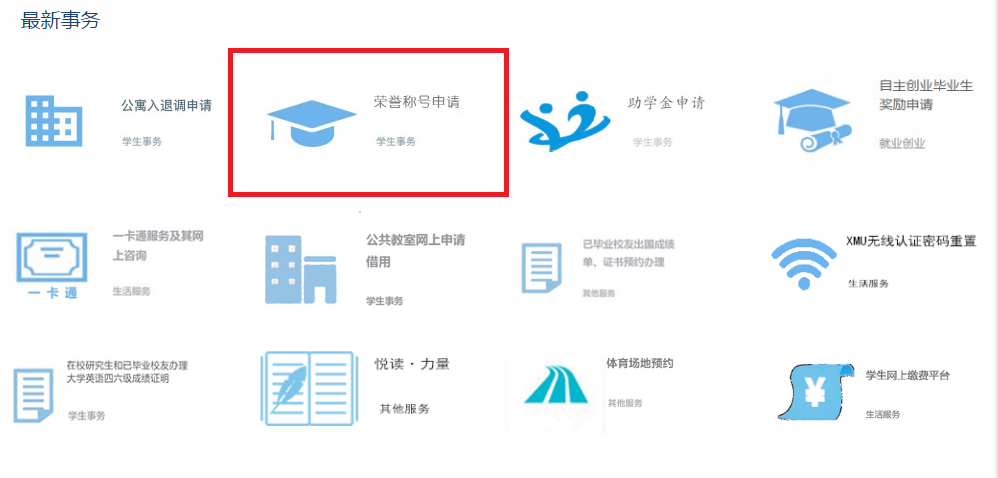 图1-1（2）使用厦门大学统一身份认证账号和密码；（3）登录后选择要申请的荣誉称号：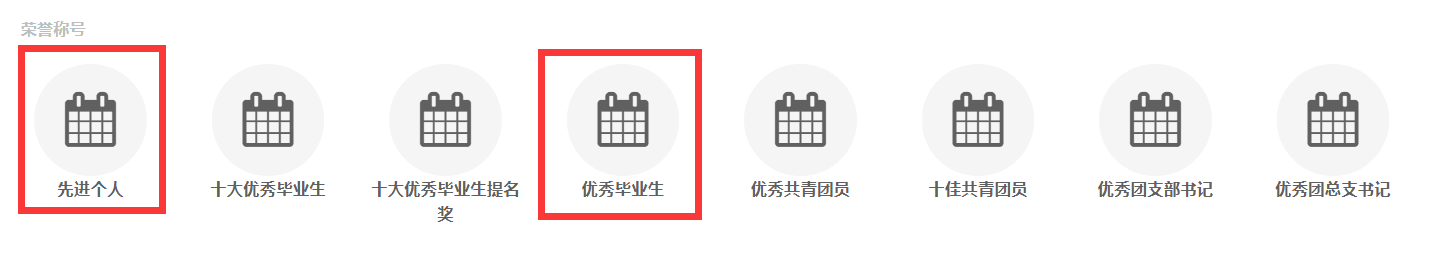 图1-2（4）填写申请表单，按格式要求将表格填写完整（注： “三好学生、优秀三好学生、优秀班干部申请”填写评审年度的基本情况，“优秀毕业生”填写在校期间的基本情况）；（5）学生的综合事迹的证明材料通过“附件”功能提交；为方便学院审核，附件需按照姓名+获奖项目证明材料的格式规范命名。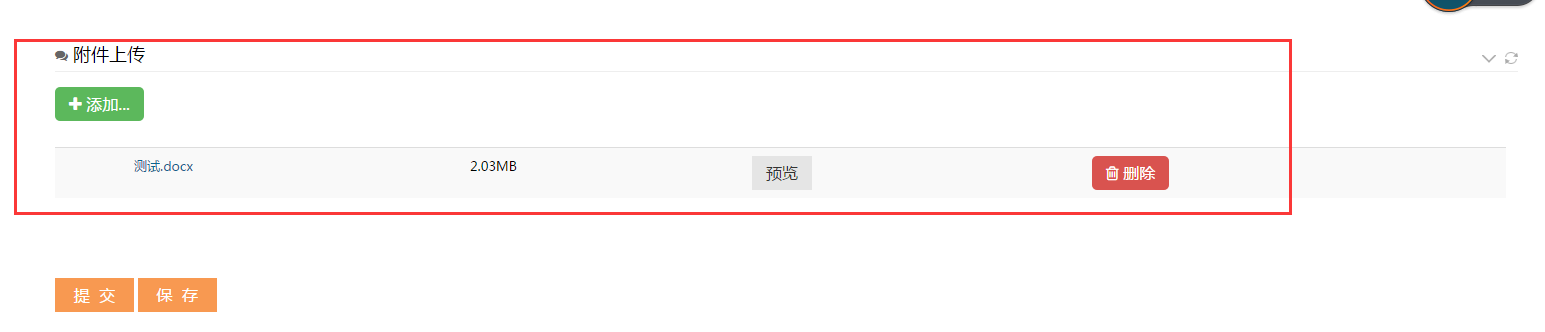 图1-3（6）学生填写后可点击“保存”按钮实现暂存功能，待下次进入填写。填写完整后点击提交后即可提交申请；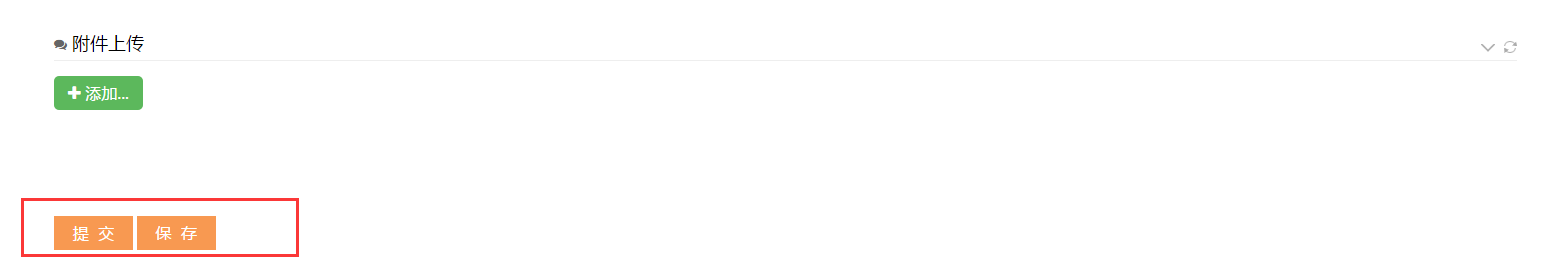 图1-4（7）学生提交申请后可以在表单右上处看到“流转日志”和“修改历史”，来查看自己申请的审批情况；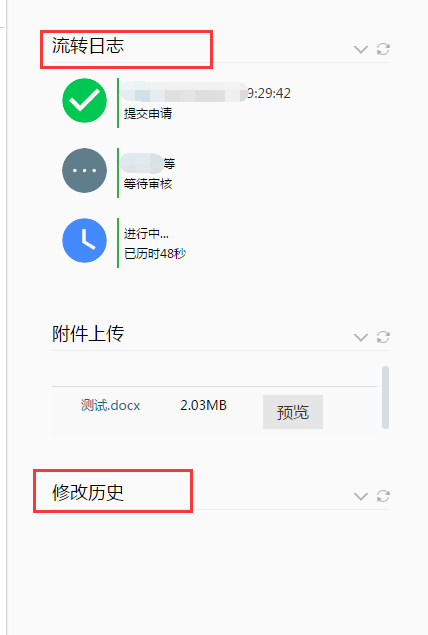 图1-5（8）如果学生申请后发现有错误想要修改，可在表单末尾通过“撤回”功能撤回申请，修改后可再次提交；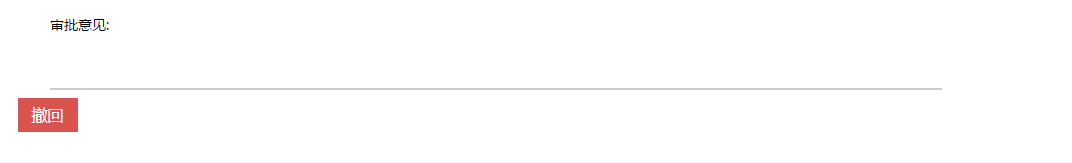 图1-6（9）学生可以通过首页的“我发起的”查看自己的申请；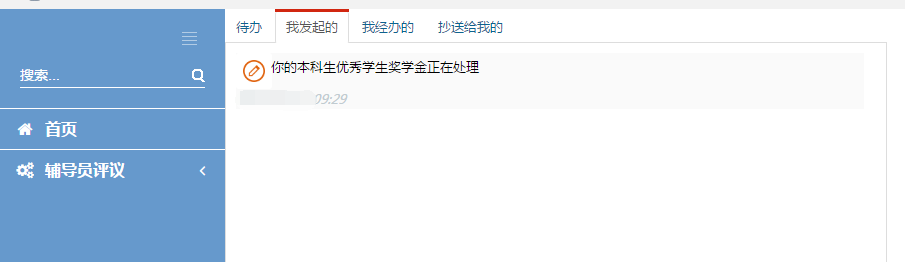 图1-7二、辅导员审批（1）学生提交申请后，申请表就自动交到其带生辅导员处，由其辅导员进行审批；（2）登录学生工作平台http://xsgzpt.xmu.edu.cn/login；（3）辅导员在待办事务中可以看到所带学生的申请表，如图2-1所示：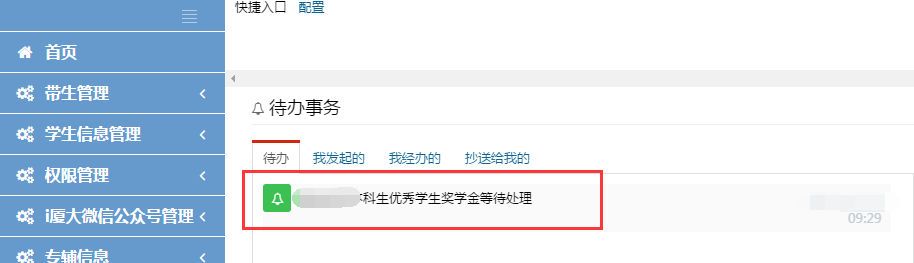 图2-1（4）在左侧菜单栏有三个表单申请的对应审批（“先进个人”即“三好学生，优秀三好学生，优秀班干部申请”）：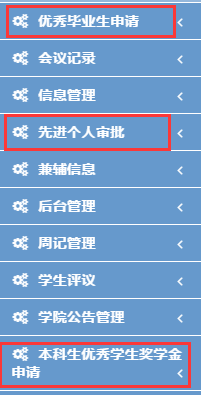 图2-2（5）辅导员可点击相应模块的申请进行审批，如图2-3所示；也可以根据所需数据，选择显示字段，如图2-4所示：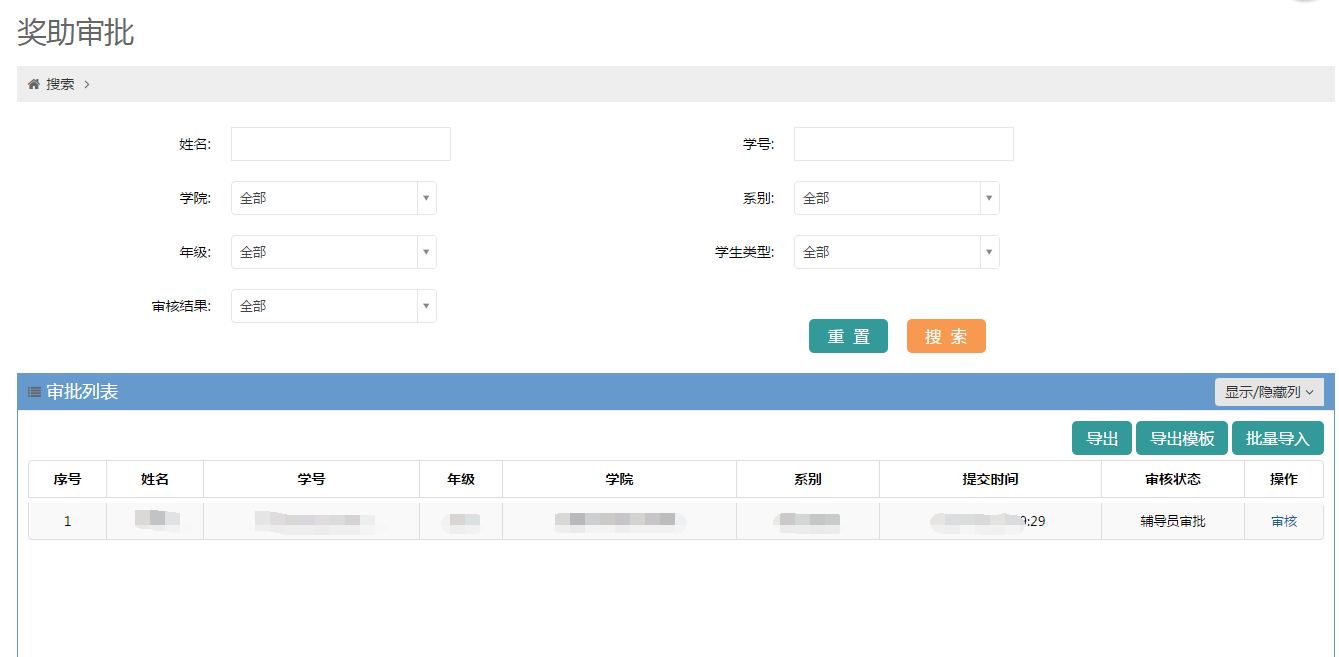 图2-3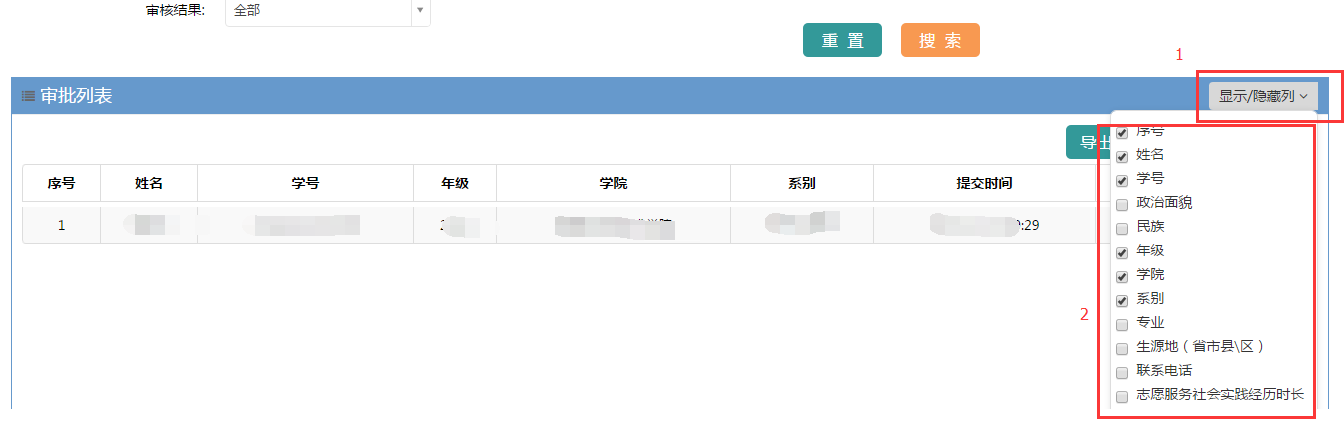 图2-4（6）辅导员可以在右侧的“附件”中可以查看学生的申请证明材料：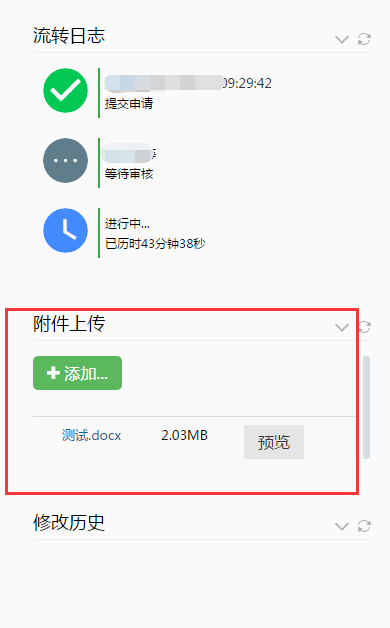 图2-6（7）如果学生符合申请条件，辅导员可以在审批意见中选择“同意”后提交，同时该生的申请将自动提交到学院项目负责人处审核；如果学生不符合申请条件，辅导员可以在审批意见中选择“不同意”，可以在审批意见中填写不同意原因，拒绝该生再次申请；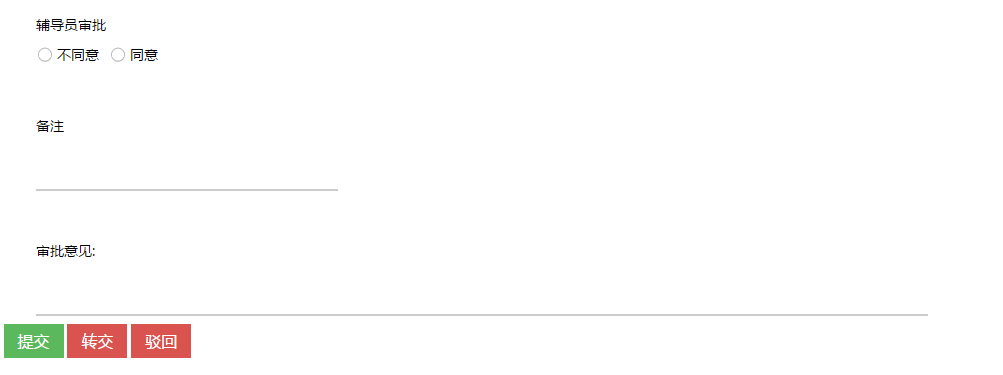 图2-7（8）转交功能——如果辅导员要将该生转交给其他人（如助理等）审核，可以点击转交后输入要转交人的学号或者工号后，检测，核准无误后点击“提交”按钮即可；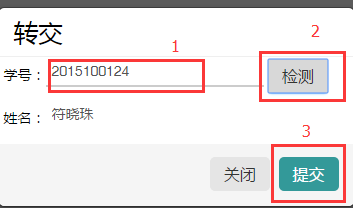 图2-8（9）驳回功能——如果发现学生信息填写有误，辅导员可以选择驳回该生申请，由该生修改后可再次提交申请；（10）导出功能——辅导员可以导出学生的申请汇总表。点击导出后，可以根据所需要的数据勾选所要导出的字段后点击提交即可（基本信息的加号也可以点开后勾选）；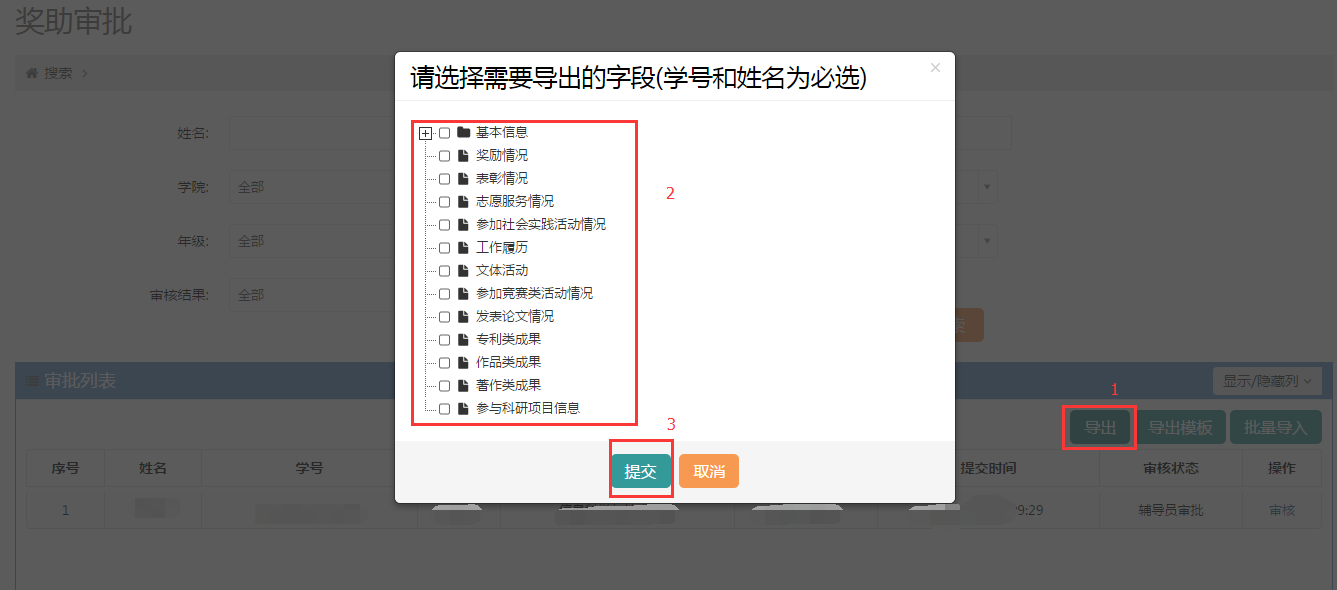 图2-10（11）批量审核功能——点击“导出模板”后，即可下载申请汇总表，辅导员可以调整相应的参评类别和填写审批意见。然后保存下来修改的Excel表格，通过点击“批量导入”即可导入：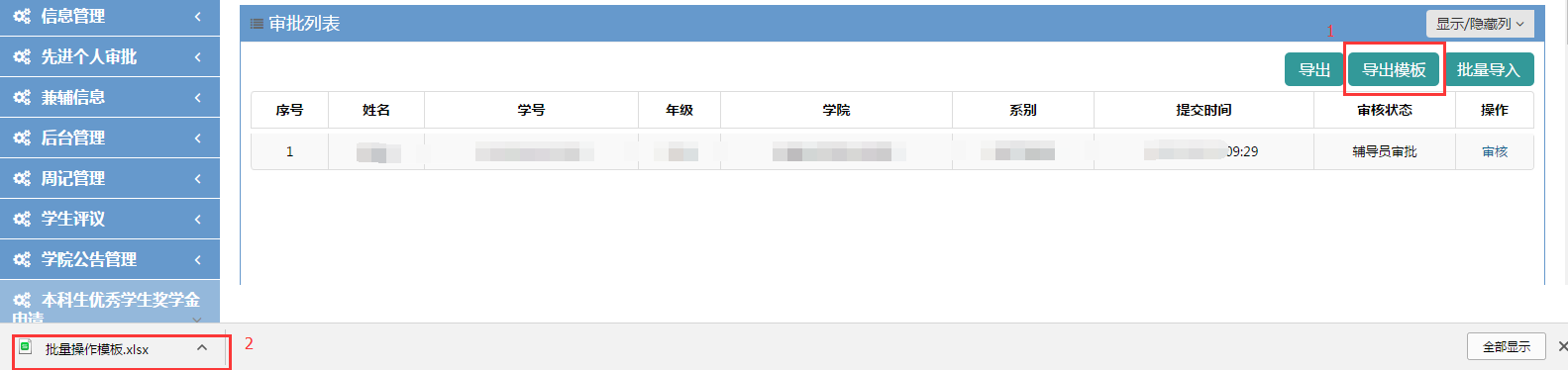 图2-11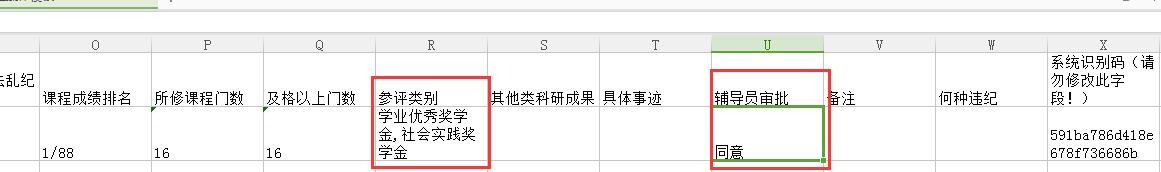 图2-12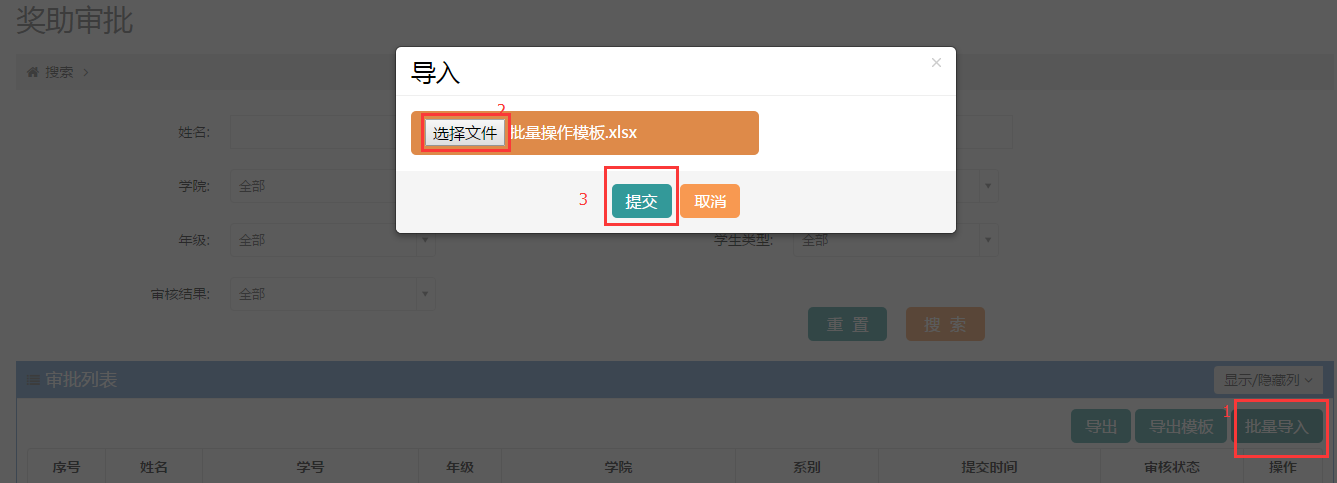 图2-13备注：优秀毕业生、优秀三好学生、三好学生荣誉称号申请、汇总、审核、提交均需通过线上流程。三、学院负责人审核（1）由学院系统负责人设置学院毕业班个人荣誉称号的项目负责人。点击菜单栏的权限管理，在搜索栏的“项目名”搜索这三个项目，然后点击编辑。然后输入负责人的学工号，检测后添加即可，如下图所示：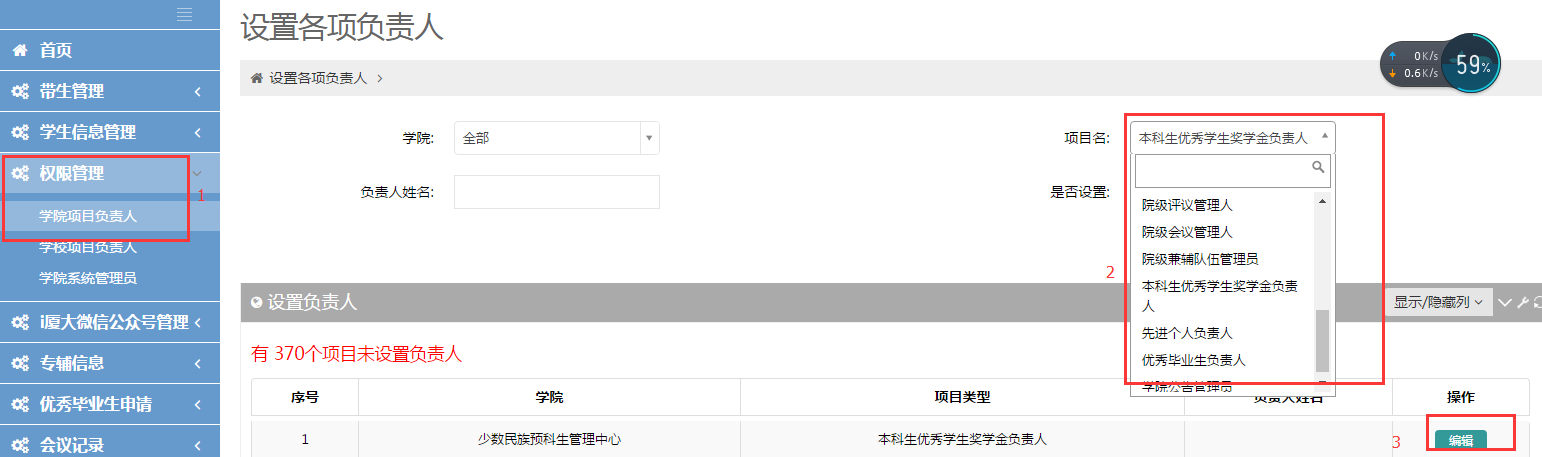 图3-1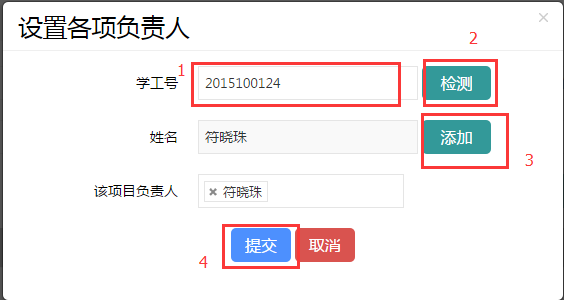 图3-2（2）学院项目负责人审批与辅导员审批流程步骤基本一致；（3）学院项目负责人审批后交于学生处做最后的审批。注： 如系统使用过程中，如果有存在问题，可提交电子邮件至527206186@qq.com进行咨询，邮件内容写明：学号、存在的问题描述及联系电话，最好附有存在问题截图。我们会请技术人员协助解决。